План-схема района расположения, пути движения транспортных средств и детей (обучающихся, воспитанников) МБОУ  «Средняя общеобразовательная школа-детский сад №15»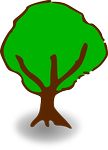 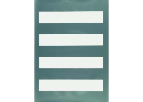 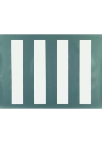 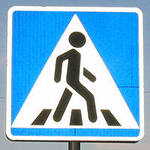 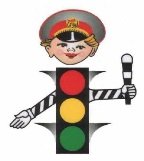 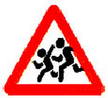 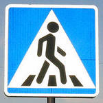 - проезжая часть	                 - жилая застройка	         - опасные участки- движение учеников                - движение автотранспорта	- пешеходный           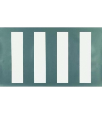                                                                                                                     переход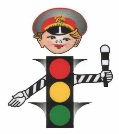           - перекресток, регулируемый светофором                 - ограждение дороги